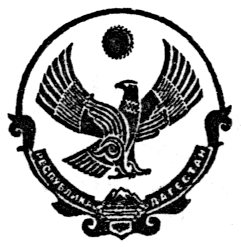                                                    РЕСПУБЛИКА ДАГЕСТАНМУНИЦИПАЛЬНОЕ КАЗЕННОЕ ОБЩЕОБРАЗОВАТЕЛЬНОЕ УЧРЕЖДЕНИЕ  «ШИНАЗСКАЯ СРЕДНЯЯ ОБЩЕОБРАЗОВАТЕЛЬНАЯ ШКОЛА»     368700                                                                                                                                с. Шиназ                                    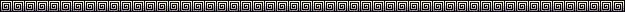  « 26  » августа  2020 г.                                                                                                    № 112ПРИКАЗ №78Об утверждении порядка организации образовательного процесса в 2020-2021 учебном году в условиях распространенияновой коронавирусной инфекцииВ соответствии с Федеральным законом РФ от 29.12.2012 №273-ФЗ «Об образовании в Российской Федерации», календарными учебными графиками ООП НОО, ООП ООО, ООП СОО, постановлением Главного государственного санитарного врача России от 30.06.2020 №16 «Об утверждении санитарно- эпидемиологических правил, решением педагогического совета от 20 августа 2020 года протокол № 1, в целях четкой организации учебно-воспитательного процесса в период действия требований санитарно-эпидемиологического законодательства в условиях распространения новой коронавирусной инфекцииПРИКАЗЫВАЮ:Утвердить и ввести в действие с 01.09.2020 года требования к организации образовательного процесса:Годовой календарный учебный график на 2020-2021 учебный год (Приложение 1);Режим работы школы, режим питания, режим работы библиотеки (Приложения 2, 3, 4);График ответственных лиц за проведение утреннего фильтра обучающихся (Приложение 6);Распределение учебных кабинетов за классами (Приложение 5);Заместителям директора Маллаеву Н.М. и Маллаеву Р.Г. при организации образовательного процесса руководствоваться утвержденными документами.Завхозу школы Рамазанову М.Н. обеспечить в достаточном количестве работников и учителей дезинфицирующими и антисептическими средствами.Завхозу школы Рамазанову М.Н провести ежедневно влажные уборки с применением дезинфицирующих и антисептических средств с соблюдением требований СанПин.Контроль за исполнением приказа оставляю за собой.                            Директор              МКОУ «Шиназская СОШ»				   Р.Р.МирзабековПриложение 1к приказу № 78 от 26.08.2020г.ГОДОВОЙ КАЛЕНДАРНЫЙ УЧЕБНЫЙ ГРАФИКмуниципального казенного общеобразовательного учреждения «Шиназская средняя общеобразовательная школа»на 2020-2021 учебный год1-4 классы (33-34 недели)5-9 классы (34 недели)10, класс (35 недель),  11(34 недель)Приложение 2к приказу от 26.08.2020г. №78Режим работы школы в 2020-2021 учебном году(в период действия требований санитарно-эпидемиологического законодательства в условиях распространения новой коронавирусной инфекции)Учебные занятия проводятся по 6-дневной учебной неделе.Количество смен – 1:1 смена: 1-11 классы,Установить продолжительность уроков: для 2-11 классов - по 45 минут, для 1-х класса – по 35 минут (1 полугодие), 40 минут (2 полугодие).Обучение в 1-м классе осуществляется с соблюдением следующих дополнительных требований:учебные занятия проводятся по 5-дневной учебной неделе и только в первую смену;использование «ступенчатого» режима обучения в первом полугодии (в сентябре, октябре - по 3 урока в день по 35 минут каждый, в ноябре-декабре – по 4 урока по 35 минут каждый; январь – май – по 4 урока по 40 минут каждый);обучение проводится без балльного оценивания знаний обучающихся и домашних заданий;дополнительные недельные каникулы в феврале и проведение динамической паузы (прогулки) после третьего урока.Начало учебных занятий(в период действия требований санитарно-эпидемиологического законодательства в условиях распространения новой коронавирусной инфекции):8.00 – 9,10, 11  классы8.30 –5, 6,7, 8 ,классы9.00 – 1-4 класс11.30 – ГПД14.00 –ГКП класс Расписание звонков по урокам и длительность перемен:1 смена (1 класс) 1-е полугодие1 смена (1 класс) 2-е полугодие1 смена (5,6,7 и 8 классы)1 смена (9, 10, 11 классы)2 смена ( ГПД и ГКП)Приложение 3к приказу от 26.08.2020г. №_78_Режим питания на 1 полугодие 2020-2021 учебного года(в период действия требований санитарно-эпидемиологического законодательства в условиях распространения новой коронавирусной инфекции):Питание в школе буфетное.Порядок раздачи: разовыми индивидуальными пакетами.Приложение 4к приказу № ___ - ОД от 20.08.2020г.График работы школьной библиотеки на 2020-2021 учебный годПриложение 5к приказу от 20.08.2020г. №____Распределение кабинетов за классамиКабинеты, требующие специального оборудования:Кабинет информатики - № 5Приложение 6к приказу № ___ - ОД от 20.08.2020г.График ответственных лиц за проведение утреннего фильтра обучающихся (в период действия требований санитарно-эпидемиологического законодательства в условиях распространения новой коронавирусной инфекции)Приложение 6к приказу от 20.08.2020г. №____Распределение кабинетов за классамиКабинеты, требующие специального оборудования:Кабинет информатики - № 5I четверть Осенние каникулыII четвертьЗимние каникулыIII четвертьДополнительные каникулы для 1-х классов Весенние каникулыIV четвертьЛетние каникулы Даты начала и окончания уч. года01.09.202024.05.2021Дата начала и окончания периодаС 01.09.20 по 30.10.20С 31.10.20 по 08.11.20С 09.11.20 по 25.12.20С 27.12.20 по 10.01.21С 11.01.21 по 21.03.21С 22.02.21 по 28.02.21С 22.03.21 по 28.03.21С 29.03.21 по 24.05.21С 25.05.21 по 31.08.21Кол-во недель, дней8 недель  4 дня9 дней7 недель 14 дней10 недель 7 дней7 дней8 недель 1 день 99 днейСроки промежуточной аттестации10.05.21г. – 20.05.21г.I четверть Осенние каникулыII четвертьЗимние каникулыIII четвертьВесенние каникулыIV четвертьЛетние каникулы Даты начала и окончания уч. года01.09.202024.05.2021Даты начала и окончания периодаС 01.09.20 по 30.10.20С 31.10.20 по 08.11.20С 09.11.20 по 25.12.20С 27.12.20 по 10.01.21С 11.01.21 по 21.03.21С 22.03.21 по 28.03.21С 29.03.21 по 24.05.21С 25.05.21 по 31.08.21Кол-во недель, дней8 недель  4 дня9 дней7 недель 14 дней10 недель 7 дней8 недель 1 день 99 днейСроки промежуточной аттестации10.05.21г. – 20.05.21г.I четверть Осенние каникулыII четвертьЗимние каникулыIII четвертьВесенние каникулыIV четвертьЛетние каникулы Даты начала и окончания уч. года01.09.202031.05.2021Даты начала и окончания периодаС 01.09.20 по 30.10.20С 31.10.20 по 08.11.20С 09.11.20 по 25.12.20С 27.12.20 по 10.01.21С 11.01.21 по 21.03.21С 22.03.21 по 28.03.21С 29.03.21 по 31.05.21С 01.06.21 по 31.08.21Кол-во недель, дней8 недель  4 дня9 дней7 недель 14 дней10 недель 7 дней9 недель  1 день92 дняСроки промежуточной аттестации10.05.21г. – 20.05.21г.№урока / занятияначало урокаокончание урокадлительностьперемен109.0009.3020209.5010.2020310.4011.10№урока / занятияначало урокаокончание урокадлительностьперемен109.0009.3020209.5010.2020310.4011.10№урока / занятияначало урокаокончание урокадлительностьперемен108.3009.1020209.3010.1020310.3011.1020411.2012.0010512.1012.50№урока / занятияначало урокаокончание урокадлительностьперемен18.008.402029.009.4020310.0010.4015410.5511.3515511.5012.3020612.5013.30№урока / занятияначало урокаокончание урокадлительностьперемен113.1013.5010 ( ГПД)214.0014.4020 (ГКП)315.0015.4020416.0016.4020517.0017.40№п/пВремя питанияКлассы111.40 – 12.001, 2 классы213.50 – 14.303 ,4классыДни неделиВремяПонедельник08.30-17.00Обед – 12.00 – 12.30Вторник 08.30-16.00Обед – 12.00 – 12.30Среда 08.30-16.00Обед – 12.00 – 12.30Четверг08.30-16.00Обед – 12.00 – 12.30Пятница 08.30-16.00Обед – 12.00 – 12.303-я среда каждого месяца – методический день4-я пятница каждого месяца – санитарный деньРабота с документами – 15.00 – 16.003-я среда каждого месяца – методический день4-я пятница каждого месяца – санитарный деньРабота с документами – 15.00 – 16.001 сменаКлассный руководитель№кабПервая сменаПервая сменаПервая смена1 класс66 класс17 класс28 класс310 класс4Вторая сменаВторая сменаВторая смена2 класс13 класс24 класс35 класс4ГПДГПДГПД6понедельниквторниксредачетвергпятницаСубботаДежурный администраторДжабаев Ю.ТТахмезова Ф.П.Джабаев Т.Ю.Тахмезова Ф.П.Джабаев Т.Ю.Джабаев Ю.Т.1 смена8.00 Алиева Н.К.8.30 Тахмезова Н.С.13.10 Джабаева З.У.8.00 Алиева Н.К.8.30 Тахмезова Н.С.13.10 Джабаева З.У.8.00 Алиева Н.К.8.30 Тахмезова Н.С.13.10 Джабаева З.У.8.00 Алиева Н.К.8.30 Тахмезова Н.С.13.10 Джабаева З.У.8.00 Алиева Н.К.8.30 Тахмезова Н.С.13.10 Джабаева З.У.8.00 Алиева Н.К.8.30 Тахмезова Н.С.13.10 Джабаева З.У.2 смена13.10 Джабаева З.У., Ибрагимова С.К.13.10 Джабаева З.У., Ибрагимова С.К.13.10 Джабаева З.У., Ибрагимова С.К.13.10 Джабаева З.У., Ибрагимова С.К.13.10 Джабаева З.У., Ибрагимова С.К.13.10 Джабаева З.У., Ибрагимова С.К.ГПД11.30 Рамазанова М.А.11.30 Рамазанова М.А.11.30 Рамазанова М.А.11.30 Рамазанова М.А.11.30 Рамазанова М.А.1 сменаКлассный руководитель№кабПервая сменаПервая сменаПервая смена1 класс66 класс17 класс28 класс310 класс4Вторая сменаВторая сменаВторая смена2 класс13 класс24 класс35 класс4ГПДГПДГПД6